ΣΧΟΛΗ ΕΠΙΣΤΗΜΩΝ ΑΓΩΓΗΣ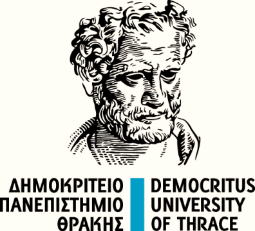 ΠΑΙΔΑΓΩΓΙΚΟ ΤΜΗΜΑ ΔΗΜΟΤΙΚΗΣ ΕΚΠΑΙΔΕΥΣΗΣΑλεξανδρούπολη, 31/08/2021Αγαπητοί φοιτητές, αγαπητές φοιτήτριες,H εξέταση στο μάθημα «Διδακτική Μεθοδολογία Ι – μικροδιδασκαλίες» θα πραγματοποιηθεί μέσω MS Teams, σε γκρουπ των 5 ατόμων την Πέμπτη 16/9/2021, κατά τις ώρες 10.00-12.00. Η εξέταση θα ξεκινήσει στις 10.00 σύμφωνα με τη σειρά που εμφανίζονται τα A.E.M. των συμμετεχόντων:ΠΡΟΓΡΑΜΜΑΤΙΣΜΟΣ ΕΞΕΤΑΣΗΣΟι φοιτητές/τριες που εξετάζονται θα πρέπει την ώρα εξέτασής τους να μεταβούν στο link: https://teams.microsoft.com/l/team/19%3aSGgwpC1uWv1Pgx1MpJhUkDCkBfvCOt7G9jH3BXF7Fi01%40thread.tacv2/conversations?groupId=ebc3b0e0-6aac-44ab-bbfd-7685f52c925c&tenantId=8035113d-c2cd-41bd-b069-0815370690c7Οι φοιτητές θα πρέπει να συνδεθούν στην αίθουσα εξέτασης μέσω του ιδρυματικού τους λογαριασμού, διαφορετικά δεν θα μπορέσουν να συμμετάσχουν. Επίσης, θα συμμετάσχουν στην εξέταση με κάμερα την οποία θα έχουν ανοικτή κατά τη διάρκεια της εξέτασης και μικρόφωνο. Πριν την έναρξη της εξέτασης, οι φοιτητές θα επιδεικνύουν στην κάμερα την ταυτότητά τους, ώστε να γίνει ταυτοποίησή τους.Κάθε φοιτητής θα πρέπει να απαντήσει σε 2 ερωτήσεις της ίδιας βαθμολογικής αξίας, οι οποίες θα υποβληθούν προφορικά από τη διδάσκουσα. Η συμμετοχή της εξέτασης στον τελικό βαθμό είναι 50%, όπως αναφέρεται και στην περιγραφή του μαθήματος (https://eclass.duth.gr/courses/ALEX03303/).Η διδάσκουσαΜ.ΚουγιουρούκηΗμέρα εξέτασηςΕξεταζόμενοι φοιτητές με Α.Ε.Μ. (από έως)Πέμπτη, 10.00-11.00από 5453 έως 6864Πέμπτη, 11.00-12.00από 6884 έως 7373